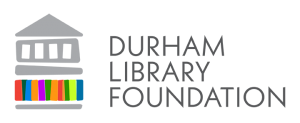 Durham Library FoundationAnnual Gift Form2021-22Donor(s) Name_____________________________________________________________________________Address:  __________________________________________________________________________Email_____________________________________Phone___________________________________I wish to make a contribution of $_______________My check is enclosed._____Please charge my credit card:	Name on Card________________________________	Address of Cardholder (if different from donor)_______________________________	Card #_______________________________________	Expiration Date____________ Security Number__________My gift should remain anonymous.Please contact me about:____	Recurring donation or gift of stock/securities____    Planned gifts____    Bequest from Last Will & Testament____	Retirement Plan or IRATHANK YOU!